Муниципальное казённое общеобразовательное учреждение«Средняя общеобразовательная школа №2 с.Карагач»Прохладненского муниципального района КБР______________________________________________________________________________________Принято                                                                                                                                     Утвержденона заседании  УС                                                                                приказом МКОУ «СОШ №2 с. Карагач»Протокол № 6 от 20.02.2012г.                                                                                            от 21.02.2012 г.  № 22/3                                                                  		                        Директор Т.Х.Заптиева 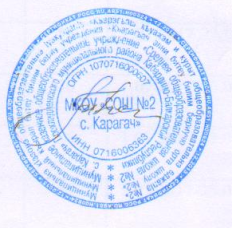 ПОЛОЖЕНИЕ ОБ УПРАВЛЯЮЩЕМ СОВЕТЕ МКОУ «СОШ №2 с. КАРАГАЧ»1. Общие положения1.1. Управляющий Совет  учреждения (далее – Совет) является постоянно действующим коллегиальным органом управления образовательным учреждением, реализующим принцип демократического, государственно-общественного характера управления. 1.2. Целью создания Совета является расширение общественного участия в управлении образованием. Основная функция Совета – стратегическое управление муниципальной образовательной системой: прогнозирование, планирование системных изменений, рассмотрение и принятие решений по ключевым вопросам развития системы образования.1.2. Совет осуществляет свою деятельность в соответствии с Конституцией РФ, действующим законодательством об образовании, нормативными правовыми актами Российской Федерации, Кабардино-Балкарской Республики, органа местного самоуправления Прохладненского муниципального района, Уставом учреждения и настоящим Положением.1.3. Деятельность членов Совета осуществляется на общественных началах и строится на основе следующих принципов: добровольность участия в его работе, открытость, гласность, доброжелательность, взаимоуважение, объективность, коллегиальность принятия решений и их конструктивность (направленность на развитие системы образования).2. Структура и численность Совета2.1. Общая численность Управляющего Совета  до 14 человек. С целью обеспечения равных прав всех участников образовательного процесса на участие в управлении образовательным учреждением устанавливается равное количество членов Совета по каждой категории, за исключением кооптированных членов.2.2. В состав Совета входят следующие категории: родители (законные представители) обучающихся всех ступеней образования – 3 человека;работники муниципального образовательного учреждения-педагоги – 3 человека;руководитель муниципального образовательного учреждения;представители органов ученического самоуправления (обучающиеся III ступени образования) – 2-3 человека;представитель учредителя (как правило, глава местной администрации) входит в состав Совета по должности;кооптированные члены – до 2 человек.3. Порядок формирования СоветаСовет создается с использованием процедур  выборов, назначения и кооптации.3.1. Выборы членов Совета3.1.1. С использованием процедуры выборов в Совет избираются представители родителей (законных представителей) обучающихся, работников, органов ученического самоуправления.3.1.2. Участие в выборах является свободным и добровольным. Никто не вправе оказывать на участников образовательного процесса воздействие с целью принудить к участию или неучастию в выборах либо воспрепятствовать их свободному волеизъявлению.3.1.3. Выборы проводятся в  образовательном учреждении на общешкольных собраниях и конференциях, где избирается по 3 кандидата в Управляющий Совет школы и по 1 кандидату в состав муниципального Совета от родителей обучающихся (воспитанников), педагогических работников, представителей органов ученического самоуправления (обучающихся III ступени общего образования) – всего по 3 человека в Совет школы и 3 человека в муниципальный общественный совет по вопросам образования.Выборы в образовательном учреждении проводятся на общешкольной конференции тайным или открытым голосованием (по решению конференции) при условии получения согласия лиц быть избранными в состав Управляющего Совета и муниципального Совета. Протокол конференции и список кандидатов в муниципальный Совет направляется в муниципальный орган управления образованием. 3.1.5. Подготовка и проведение всех мероприятий, связанных с выборами, должны осуществляться открыто и гласно.3.1.6. Проведение всех выборных собраний оформляется протоколами.3.1.7. Совет считается созданным с момента объявления результатов выборов членов Совета из числа представителей родителей (законных представителей) обучающихся (воспитанников), обучающихся, работников. Копия протокола результатов выборов доводится до сведения всех работников.3.2. Назначение членов СоветаВ состав Совета назначаются следующие лица:представитель учредителя и руководитель  образовательного учреждения, входящие в состав Совета по должности, назначаются распоряжением главы администрации муниципального района. 3.3. Кооптация3.3.1. Кооптация – это введение в состав Совета новых членов без проведения выборов. Кооптация осуществляется действующим Советом путем принятия постановления. Постановление о кооптации действительно в течение срока работы Совета, принявшего постановление.3.3.2. О проведении кооптации, не менее чем за две недели до заседания, на котором она будет проводиться, извещается максимально широкий круг лиц и организаций из числа:выпускников, окончивших общеобразовательное учреждение;представителей работодателей, чья деятельность прямо или косвенно связана с образовательным учреждением или территорией, на которой оно расположено;представителей организаций образования, культуры, спорта;граждан, известных своей культурной, научной, общественной, в том числе благотворительной, деятельностью в сфере образования;представителей органов местного самоуправления, СМИ и др.3.3.3. Кандидатуры для кооптации могут быть предложены:учредителем общеобразовательного учреждения;родителями (законными представителями) учащихся;учащимися на  ступени среднего (полного) общего образования;работниками общеобразовательного учреждения;членами органов самоуправления общеобразовательного учреждения;заинтересованными юридическими лицами, в том числе государственными и муниципальными органами, включая орган управления образованием.Допускается самовыдвижение кандидатов для назначения путем кооптации.3.3.4. Все предложения вносятся в письменном виде с обоснованием выдвижения. Во всех случаях требуется предварительное согласие кандидата на включение его в состав Совета.Кандидатуры лиц, предложенных для включения путем кооптации в члены Совета учредителем, рассматриваются в первоочередном порядке.3.3.5. Кооптация в члены Совета производится только на его заседании при кворуме не менее трех четвертых от списочного состава избранных и назначенных (в том числе по должности) членов Совета и в присутствии представителя учредителя.3.3.6. Голосование проводится по списку кандидатов, составленным (составленному) в алфавитном порядке, тайным или открытым голосованием (по решению Совета). При наличии кандидатов, рекомендованных учредителем образовательного учреждения, составляется отдельный список таких кандидатов (первый список), по которому голосование проводится в первую очередь. Кандидаты, рекомендованные учредителем, считаются кооптированными в члены Совета, если за них проголосовало более половины присутствующих на заседании.При наличии кандидатов, выдвинутых иными лицами, организациями либо в порядке самовыдвижения, составляется второй список.3.3.7. Оба списка предоставляются избранным и назначенным членам Совета для ознакомления до начала голосования. К предоставляемым для ознакомления спискам должны быть приложены заявления, или иные письменные пояснения кандидатов о своих взглядах и мнениях о развитии образования, а также краткая информация о личности кандидатов, но не более чем в пределах согласованной с ними информации о персональных данных.В случае, когда по итогам голосования по первому списку все вакансии кооптированных членов заполняются (в соответствии с установленной данным Положением квотой), голосование по второму списку не производится. Списки кандидатов вносятся в протокол заседания Совета с приложением согласия кандидатов кооптироваться в члены данного органа управления, выраженного в любой письменной форме, в том числе в виде подписи. 3.3.8. По итогам голосования оформляется протокол счетной комиссии, состоящей из присутствующих членов Совета, который приобщается к протоколу заседания. Копия данного протокола направляются руководителю, который издает распорядительный акт об утверждении состава Управляющего Совета .3.4. Совет создается на срок до 3 лет, по истечении которого проводится установленная процедура формирования нового состава Совета. 3.6. На первом заседании Совет:избирает из своего состава председателя, заместителя председателя и секретаря;утверждает Регламент деятельности Совета, в котором определяются формы заседаний Совета и их периодичность, порядок проведения заседаний, функции председателя и секретаря Совета, перечень документации Совета и др.3.7. Председателем Совета не могут быть представитель учредителя и руководитель образовательного учреждения.4.  Содержание деятельности Совета4.1. Основные полномочия Совета: регулирование и координация деятельности образовательного учреждения в целях осуществления государственной политики  в области образования;изучение, обсуждение и принятие проектов образовательной программы, программы развития образовательного учреждения, целевых программ, программ научно-исследовательских, экспериментальных работ; разработка и принятие планов действий по реализации федеральных, республиканских и муниципальных целевых программ в области образования; принятие локальных актов, регламентирующих деятельность коллегиальных (общественных) органов управления образованием;разработка рекомендаций по развитию системы образования, совершенствованию работы муниципального образовательного учреждения;заслушивание отчетов руководителя образовательного учреждения, специалистов по курируемым направлениям развития системы образования;подготовка предложений о развитии системы образования к обсуждению на заседаниях представительной и исполнительной властей района, сельских поселений;подготовка документации для органов местного самоуправления о формировании в образовательном  учреждении коррекционных, профильных классов, классов углубленного изучения отдельных предметов; обобщение опыта работы образовательного учреждения по сохранению единого образовательного пространства района; инициирование и участие в организации различных конкурсов в муниципальной образовательной системе; организация конференций, семинаров, педагогических чтений, мастер-классов и других мероприятий по тематике общего образования; содействие в привлечении образовательными учреждениями района средств из внебюджетных источников; организация и проведение общественного наблюдения и общественной экспертизы деятельности муниципального образовательного учреждения через процедуры инспектирования, аттестации педагогических кадров; внесение предложений по участию в реализации муниципальных, региональных, межрегиональных, федеральных и международных программ и проектов, направленных на развитие сферы образования;согласование кандидатур педагогических и руководящих работников образовательного  учреждения района, представленных к награждению государственными и отраслевыми наградами, Почетными грамотами разного уровня;представление учащихся к награждению премией главы администрации сельского поселения и района для одаренных детей;утверждение Положения о выплатах стимулирующего характера работникам образовательного учреждения; согласование распределения стимулирующих, премиальных и других видов доплат работникам образовательного учреждения за результативность труда.4.2. Совет на своих заседаниях заслушивает сообщения ответственных лиц о результатах организации работы по различным направлениям деятельности  и обсуждает следующие вопросы:ход выполнения программы развития школы;социальная защита детей и работников;укрепление здоровья детей, проведение летней оздоровительной кампании;создание условий для охраны труда и соблюдения техники безопасности, здоровых и безопасных условий обучения и воспитания детей в образовательном учреждении;  формирование резерва, расстановка и повышение квалификации педагогических кадров;методическая помощь молодым специалистам;подготовка образовательных учреждений к новому учебному году, функционированию в осенне-зимний период;награждение педагогических и руководящих работников образовательных учреждений Почетными грамотами школы и Управления образования;представление педагогических и руководящих работников образовательного учреждения к награждению Почетными грамотами администрации муниципального района, органов государственной власти Кабардино-Балкарской Республики, государственными, отраслевыми наградами и др.;содействие развитию различных форм обучения (семейного, экстерната, очно-заочного и др.);другие направления управленческой деятельности.4.3. Совет совместно с заинтересованными структурами органов местного самоуправления формирует и размещает задания по исследованию образовательных запросов населения, разработке концепции и программы развития системы образования, учитывающих перспективы социально-экономического развития села, его социокультурные, национальные и другие особенности.4.4. При Совете могут создаваться как постоянно действующие (по распределению стимулирующих выплат), так и временные рабочие комиссии (группы) для изучения отдельных вопросов развития системы образования  и формирования соответствующих предложений.Руководителем комиссии, рабочей группы назначается или избирается постоянный член Совета. В состав комиссии, рабочей группы Совета помимо его  постоянных членов привлекаются специалисты, эксперты и иные профессиональные лица из различных государственных ведомств или общественных институтов, способствующие решению задач, поставленных перед комиссией или рабочей группой.Комиссия или рабочая группа в своей деятельности подотчетна Управляющему Совету и предоставляет регулярно отчеты о своей деятельности. В организации своей деятельности комиссия или рабочая группа самостоятельно определяет регламент своей работы, ведет документооборот.4.5. Деятельность Совета освещается на официальном сайте образовательного учреждения, в средствах массовой информации.5. Права и ответственность Совета5.1. Совет имеет право:участвовать по поручению руководителя образованного учреждения, в подготовке проектов распорядительных документов;принимать участие в заседаниях аппарата управления образованным учреждением при рассмотрении вопросов, подготовленных с учетом предложений и рекомендаций Совета, а также других вопросов, связанных с его деятельностью;приглашать на свои заседания руководителя и работников образовательного учреждения  для получения разъяснений, консультаций, заслушивания отчетов по вопросам, относящимся к деятельности Совета;  запрашивать и получать у руководителя и работников учреждения информацию, необходимую для осуществления своей деятельности; принимать участие во внутришкольных мероприятиях и  мероприятиях, проводимых муниципальным органом управления образованием: совещаниях, конференциях, семинарах, выставках и др.;информировать средства массовой информации о деятельности Совета.5.2. Совет несет ответственность за:выполнение утвержденного плана работы;принятие решений в соответствии с установленной компетенцией и действующим законодательством Российской Федерации и Кабардино-Балкарской Республики, нормативно-правовыми актами органа местного самоуправления;исполнение решений, принятых на предыдущем заседании.5.3. Члены Совета обязаны посещать его заседания. Член Совета, систематически (более трех раз подряд) не посещающий заседания без уважительных причин, может быть выведен из его состава по решению Совета.Член Совета выводится из его состава по решению Совета в следующих случаях:по желанию члена Совета, выраженному в письменной форме;при увольнении с работы главы администрации сельского поселения, работника муниципального образовательного учреждения, избранных членами Совета, если они не могут быть кооптированы (и/или не кооптируются) в состав Совета после увольнения;в случае совершения противоправных действий, несовместимых с членством в Совете;при выявлении обстоятельств, препятствующих участию члена Совета в работе Совета (лишение родительских прав, судебное запрещение заниматься педагогической и иной деятельностью, связанной с работой с детьми, признание по решению суда недееспособным, наличие неснятой или погашенной судимости за совершение уголовного преступления и др.).5.4. После вывода (выхода) из состава Совета его члена Совет принимает меры для замещения выбывшего члена (посредством назначения либо кооптации).5.5. Организационное, техническое и информационное обеспечение деятельности Совета осуществляется образованным учреждением.6. Прекращение деятельности СоветаУчредитель муниципальных образовательных учреждений, руководитель образовательного учреждения вправе прекратить деятельность Совета в следующих случаях:при осуществлении деятельности, запрещенной законом либо противоречащей целям и задачам Совета;при систематическом принятии решений, противоречащих действующему законодательству;если заседания не проводятся в течение полугода.